RASPORED  FESTIVALA  “PIANISSIMO” 2017Četvtrak, 18.05.2017.   -  20 časova  Velika većnica Gradske kućeKoncert pijanistkinja Natalije Zagalskaje (Nemačka) i Maje Repić (Srbija)Petak, 19. 05. 2017.   Koncertna sala Muzičke škole16.00       V, VI KATEGORIJA  (akustička proba za V, VI kategorije : 15.30 – 16.00)17.15        VII  KATEGORIJA   (akustička proba za VII kategoriju : 17.00 – 17.15)18.15        VIII KATEGORIJA   (akustička proba za VIII kategoriju : 18.00 – 18.15)19.00       EXTRA  KATEGORIJA  (akustička proba za EXTRA kategoriju : 18.45 – 19.00)Subota, 20.05.2017.   Koncertna sala Muzičke škole9.30      IV  KATEGORIJA  (akustička proba za IV kategoriju : 9.00 – 9.30)10.45    III  KATEGORIJA  (akustička proba za III kategoriju : 10.15 – 10.45)12.00    BABY  KATEGORIJA  (akustička proba za BABY kategoriju : 11.30 – 12.00)13.00    I  KATEGORIJA  (akustička proba za I kategoriju : 12.40 – 13.00)14.00    II  KATEGORIJA  (akustička proba za II kategoriju : 13.30 – 14.00) Nedelja,  21.05.2017. -   19 časova  Velika većnica Gradske kućeGala koncert  najbolje plasiranih mladih pijanista na takmičenjuSubota, 20.05.2017 12.00      BABY KATEGORIJA1. ALAČ  VARO  EMEŠE (28.01.2008.)Mš B. Topola, klasa: Šuhajda Eržebet M. Schmitz : Uspavanka Sčurovski : Ples2. BAJIĆ  JELENA (15.05.2008.)Omš Novi Kneževac , klasa: Sanja KraguljacL.Mozart: Menuet F-durB. Krstić: Mačka3. ČAVOR  KATARINA  (07.05.2008.)“Harmonija muzike ” Novi Sad, klasa: Nadica VukosavljevG. Galinjin: ZečićF. Kruger: Andante4. FRANCIŠKOVIĆ  IVA ()Mš Subotica, klasa: Mate KristinaTurk : Gavotta W. Gillock: Žongler5. KADVANJ JULIA (27.06.2008)Mš B. Topola, klasa: Vaš KatalinT. Hasslinger : Sonatina C-dur I stavGrečaninov: Valcer6. KOVAČEV  BOGDAN (19.01.2009.)Mš “Petar Konjović” Bečej, klasa: Lovaš ĐijantaF. Teleman : GavotaK. Pul: Utvare7. KURJAČKI  KALINA (12.05.2009.)Mš “Petar Konjović” Bečej, klasa: Lovaš ĐijantaW. Gillock: Petite etudeD. Kabalevski: Klovn8. PAVIĆ MILA (21.11.2008.)Mš Subotica, Klasa: Glončak Karapandžić TaraScarlatti: Arija d-mollLe Couppen: Etida9. POŠVAI HANA (01.03.2008.)Mš B. Topola, klasa: Antal AgotaJ. Vanhal: Sonatina F-dur I stavW. Gillock: Moonlight10. RANKOV  BORIS (24.08.2008.)Omš  Kanjiža , klasa: Monika RankovJ.S.Bach: Menuet g-mollA. Rowley: Jezero11. ZORIĆ SOFIJA (19.07.2007)“Harmonija muzike “, Novi Sad, klasa: Bogetić IvanaW. A. Mozart: Mala noćna muzikaF. Burgmiller: NemirSubota, 20.05.2017.   13.00I KATEGORIJA1. BLAŽIĆ  ALEKSANDAR (06.11.2007.)Mš Subotica: klasa: Aleksandrović DuškoL. Petrović : ZabavljačDivernoa: Etida G-dur2. HEGEDIŠ  NATANIEL (10.01.2008.)Šomov “Bartok Bela “ Ada, klasa: Ilija VeraF. Burgmiller: La GracieuseA. Ešpaj: Dve mađarske melodije3. JOVIĆ  SARA (13.09.2007.)Mš Subotica , klasa: Glončak Karapandžić  TaraJ. P. Rameau: Gigue en RondeauA. Pieczonka: Tarantela4.  MAKSIMOVIĆ  ANĐELA (05.03.2007.)Mš Subotica, klasa: Tijana StojičićH. Berens: Etida F-durB. Bartok: Pesma5.PETROCKI  PETER (14.09.2007.)Király- Kőnig Péter zenei ami. Segedin, klasa: Dobis AronF. Chopin: Valcer a-moll op.posthO. Peterson: Jazz exercise no.26. SOPKA LARA  (17.07.2007.)Šomo Kula, klasa: Nevena RadovanovićI Berkovič: Varijacije na rusku narodnu pesmuB. Krstić: Moja mačka na klaviru7. TERZIN ANGELINA (23.05.2007)Omš Novi Kneževac , klasa: Sanja KraguljacJ. S. Bach: MaršW. Gillock: Skica jeseni8. VASUTOVA  NATALIE (09.05.2008.)Király- Kőnig Péter zenei ami. Segedin, klasa: Bekafi  LauraF. Burgmiller: LastavicaW.Gillock: Prazna balska dvoranaSubota, 20.05.2017.   14.00II KATEGORIJA1. BAJEVA  MARIJA (21.02.2007)Mš  “ Josip Slavenski”  Novi Sad ,klasa: mr Anđelka SimikićD. Cimarosa: Sonata d-moll C.79D. Krdžić: Balkanska igra2. BANKI  NIKOL (25.04.2006.)Mš “Petar Konjović”  Bečej,klasa: Doža GabrielaJ.S.Bach: Menuet g-mollP.I.Čajkovskij: Starofrancuska pesma3. BERENJI  DOMINIKA  (10.08.2007.)Omš  Kanjiža, klasa: Rac TimeaW. Gillock: Dianina FontanaI. Berkovič: Varijacije a-moll4. BODO  ŠAROLTA (24.01.2008.)Omš “Stevan Mokranjac ” Senta , klasa: Madaras AgnešJ. Barret: MenuetW. Gillock: Uspomene iz Pariza5. BOŠNJAK  JOVANA (16.01.2007.)Mš Subotica, klasa: Tijana StojičićJ. S. Bach : Menuet G-durW. Gillock: Omaž Šopenu6. JANJIĆ  SOFIJA (25.07.2006.)Mš Subotica, klasa: Saška PankalujićP. Horr: Sonatina C-dur I stavF. Burgmiller: Arabeska op.100 br.27. KAVAI  REKA  (18.05.2007.)Omš Kanjiža, klasa: Rac TimeaJ.S.Bach: Menuet g-mollŠčurovski: Varijacije a-moll8. LASLO  SARA  (17.11.2006.)Mš Subotica, klasa: mr Mirna Mirkov StesD. Kabalevski : Varijacije F-durM. Nier: Toccata vivo9. NAĐ DOROĆA (23.10.2007.)Omš “Stevan Mokranjac ” Senta , klasa: Balint MelindaRuthardt: Sonatina op.57 br.1 I stavL. Schytte: Morska vila10. NIKOLIN NEBOJŠA (20.12.2006.)Omš Novi Kneževac , klasa: Judit Buš AćimčevJ.S.Bach: Menuet g-mollB.Bartok: Veče kod Sekelja11. ŠIMIĆ  LANA (17.06.2006.)Mš Subotica, klasa: Saška PankalujićJ. S. Bach: Menuet d-mollL. V. Beethoven: Sonatina G-dur I stav12. TOMAS LJILJANA (23.11.2006.) Omš Novi Kneževac , klasa: Sanja KraguljacŽ. Arman: FugetaE. Kraus: Etida d-moll13. TOMIĆ  JOVAN (04.08.2006.)Mš Subotica, klasa: Papilion JuditO. Merikanto: Valse lenteS. Bortkiewicz: Na sankamaSubota, 20.05.2017.10.45   III KATEGORIJA 1. EGELJA  JOVANA (23.04.2005.) Omš Novi Kneževac , klasa: Judit Buš AćimčevB. Krstić: Paunov repD. Kabalevski: Šala2. GAJIN  ISIDORA (12.05.2005.) Omš Novi Kneževac , klasa: Sanja KraguljacJ.S. Bach: Mali preludijum c-mollC. Czerny: Etida C-dur op.299 3. GUCUNJA MIHAJLO (07.07.2006.) Šomov “Bartok Bela “ Ada, klasa: Ilija VeraR. Schumann: Deda mrazF. Burgmiller: Etida  op.100 br.54. JEGDIĆ JOVANA (24.07.2005.) Omš Novi Kneževac , klasa: Sanja KraguljacH. Germer: Etida G-durW. Gillock: Dijanina fontana5. KNEŽEVIĆ  ALEKSA (05.01.2006.)Mš Subotica, klasa: Aleksandrović DuškoC. Debussy: Mali crnacJ. S. Bach: Polonaise g-moll6. KOLOMPAR  DEJAN (08.04.2006.)Mš B. Topola, klasa: Čeke Andraš F. Burgmiller : Etida op.100 no.5 F-durJ. Ibert: Mali beli magarčić7. TOT DALMA (03.08.2006.)Šomov “Bartok Bela “ Ada, klasa: Kleman RudolfJ.S.Bach: Mali preludijumR. Schumann: Deda mraz8. TRIFKOVIĆ  EMA (22.12.2005.)Mš Subotica, klasa: Saška PankalujićJ. S. Bach: Mali preludijum C-durW. Gillock Sećanje na ŠopenaSubota, 20.05.2017.  9.30 IV KATEGRIJA1. BREZOVSKI  MARK (07.12.2004.)Mš  B. Topola ,klasa: Čeke AndrašJ. Haydn: Sonata C-dur   Hob XVI/10 I stavMassenet : Melodie op.10  no.52. ČASAR  BENCE  (19.10.2004.)Mš Kanjiža, klasa: Rac TimeaJ.S.Bach: Francuska svita br.2 c-moll MenuetF. Burgmiller: Oluja op.109 br.133. KERLETA  ANA (01.07.2004.)Mš Subotica, klasa: mr Mirna Mirkov StesDussek: Sonatina op.20 no.2F. Burgmiller: Etida op.109 no.84.  KOLOMPAR  MIROSLAV (03.01.2005.)Mš  B. Topola, klasa: Čeke AndrašC. Czerny: Etida op.748  no.7 B-durD. Šostavovič: Lirični valcer5. LACMAN DIJANA  (13.04.2004.)Mš Subotica , klasa: Bačlia Tompa BrigitaM. Clementi : Sonata D-dur op.36 br.6 , I stavF. Chopin: Cantabile6. PAPUGA  OLESJA  (13.03.2004.)Šomo Kula,klasa: Orsag TanjaR. Gliere: Prelude op.43 no. 1J. Haydn: Sonata B-dur Hob.XVI:2 , I stav7. PERIĆ  DAVID (11.11.2004.)Šomov “Bartok Bela “ Ada, klasa: Ilija VeraW.A.Mozart: Fantazija d-moll K397A.Hačaturjan: Etida br.5Petak, 19. 05. 2017.  16.00 V KATEGORIJA1. DER  MARTINA (12.10.2003.)Šomo Kula, klasa: Marta GogaW.A. Mozart : Sonata G-dur I stavM . Glinka : Nocturno f-moll2. RACPETI  MIHAJLO (23.02.2003.)Šomo Kula, klasa: Miron SivčW. A. Mozart: Sonata C-dur , K 545 I stavE. Grieg: Igra patuljaka3. STANOJEV  ANASTASIJA (24.08.2004.)Omš “Petar KOnjović” Bečej, klasa: Lucija Trošt TotJ.S.Bach: Mali preludijum e-mollK. Krombholc: Danse-impromptu4. SUNČICA BABIĆ (01.11.2003.) Mš  “ Josip Slavenski”  Novi Sad ,klasa: mr Anđelka SimikićJ. Haydn: Sonata G-dur   Hob XVI/27  I stavE. Grieg : Nocturno op.54  br.4Petak, 19. 05. 2017.   16.00VI  KATEGORIJA1. PAPULIĆ  TEODORA (19.07.2002.) Mš Subotica , klasa: Bačlia Tompa BrigitaJ. S. Bach: Troglasna invencija br. 15J. Haydn: Sonata F-dur I stavPetak, 19. 05. 2017. 17.15  VII KATEGORIJA 1. MATKOVIĆ  KRISTINA (19.12.2000.)Mš Subotica, klasa: Mate KristinaJ. S. Bach : Allemanda iz Francuske svite h-mollF. Poulenc: Noveletta C-dur No.12. PRERADOVIĆ  DAJANA (13.06.2000.) Smš “Petar Konjović” Sombor , klasa: Čapo  FilipL.V. Beethoven: Sonata op.27 no.1 II i III stavF. Liszt: Petrarka  sonet 104 3. STOKIN  ANASTASIJA (13.07.2000.)Mš Subotica, klasa: Biro Tirjung IldikoF. Mendelssohn: Pesma bez reči op.53  br.3C. Czerny: Etida op.299  br.39 Petak, 19. 05. 2017.   18.15VIII  KATEGORIJA 1. TERZIĆ  ANDREJA (15.09.1999) Smš “Petar Konjović” Sombor , klasa: Marija Jelovac J. S. Bach: Preludijum i Fuga c –moll DTK 1Einojuhani Rautavara : Etida op.42 no.12. NOVAKOVIĆ KATARINA Mš Subotica, klasa : mr Maja RepićJ. S. Bach : Preludijum i fuga d-moll DTK IIJ. Haydn: Sonata C-dur Hob XVI/50 I stavPetak, 19. 05. 2017.   19.00EXTRA  KATEGORIJA1. DOMANJ  NIKOLA (18.04.2000.) II smš uporedni, trombonMš Subotica , klasa: Glončak Karapandžić  TaraL. V. Beethoven: Sonatina C-dur I stavH. Berens: Etida g-moll op.882. KIŠ  DOROĆA (18.12.1998.) IV smš  TOMš Subotica , klasa: Bačlia Tompa BrigitaF. Chopin: Poloneza cis-moll op.26 no.1L. V. Beethoven: Sonata c-moll op.10 no.13. PETROVIĆ  ŽELJANA (28.11.2001.) I smšMš Subotica, klasa: Vasić NatašaF. Kuhlau: Sonatina op.20 no.1 I stavW. Gillock : Jesenje skice4. SARVAŠ  BERNADET (20.02.2001.) II smš UP, harmonicaMš Subotica , klasa: Glončak Karapandžić  TaraScarlatti: Sonata fis-mollE. Grieg: Homesickness5. TOLIĆ  ALEKSANDRA (13.08.2001.) I smš UP, flautaMš Subotica , klasa: Glončak Karapandžić  TaraH. Berens: Etida a-moll op.88Schmitz: The Ragtime Chicken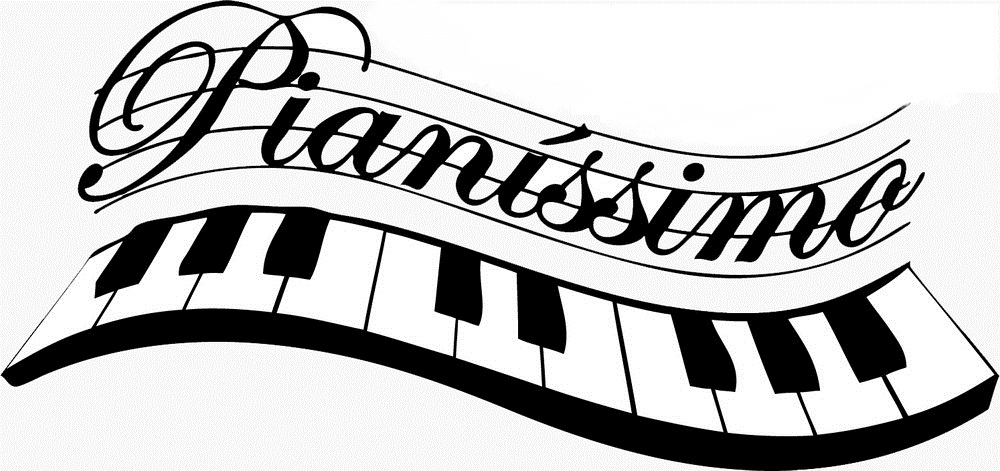 